Нормативно-правовая документация в сфере капитального ремонта МКД.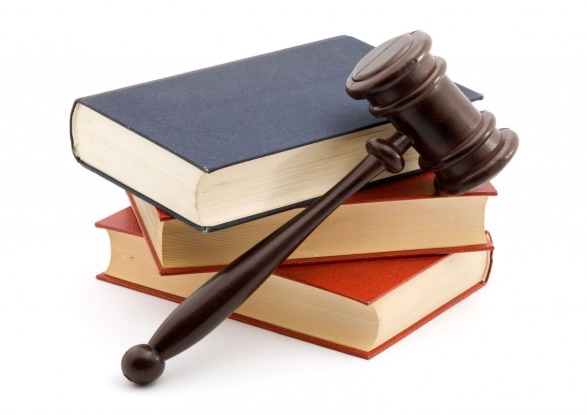 Приказ Об установлении размера предельной (удельной) стоимости услуг и (или) работ по капитальному ремонту общего имущества в многоквартирном доме, расположенном на территории Красноярского края, который может оплачиваться региональным оператором за счет средств фонда капитального ремонта, сформированного исходя из минимального размера взноса на капитальный ремонт, на 2018—2019 годыЗакон Красноярского края от 27.06.2013 N4-1451 "Об организации проведения капитального ремонта общего имущества в многоквартирных домах, расположенных на территории Красноярского края"Постановление Правительства Красноярского края от 28.12.2015 N 725-п "Об утверждении Порядка установления необходимости проведения капитального ремонта общего имущества в многоквартирных домах, расположенных на территории Красноярского края"Постановление Правительства Красноярского края от 13.12.2013 N 656-п "Об установлении минимального размера взноса на капитальный ремонт общего имущества в многоквартирных домах, расположенных на территории Красноярского края, на 2014–2016 годы"Постановление Правительства Красноярского края от 29.10.2014 N 511-п "Об утверждении Порядка формирования и утверждения краткосрочных планов реализации региональной программы капитального ремонта общего имущества в многоквартирных домах"Постановление Правительства Красноярского края от 01.10.2015 N 502-п "Об утверждении краткосрочного плана реализации региональной программы капитального ремонта общего имущества в многоквартирных домах, расположенных на территории Красноярского края, утвержденной постановлением Правительства Красноярского края от 27.12.2013 № 709-п, на 2016 год"Постановление Правительства Красноярского края от 20.12.2013 N 676-п "Об утверждении методики применения критериев очередности проведения капитального ремонта общего имущества в многоквартирных домах в целях формирования и актуализации региональной программы капитального ремонта общего имущества в многоквартирных домах"Постановление Правительства Красноярского края от 27.12.2013 N 709-п "Об утверждении региональной программы капитального ремонта общего имущества в многоквартирных домах, расположенных на территории Красноярского края, на период с 2014 по 2043 годы"Постановление Правительства Красноярского края от 21.12.2018 N 752-п "О внесении изменений в Постановление Правительства Красноярского края от 27.12.2013 № 709-п «Об утверждении региональной программы капитального ремонта общего имущества в многоквартирных домах, расположенных на территории Красноярского края "Жилищный кодекс РФ